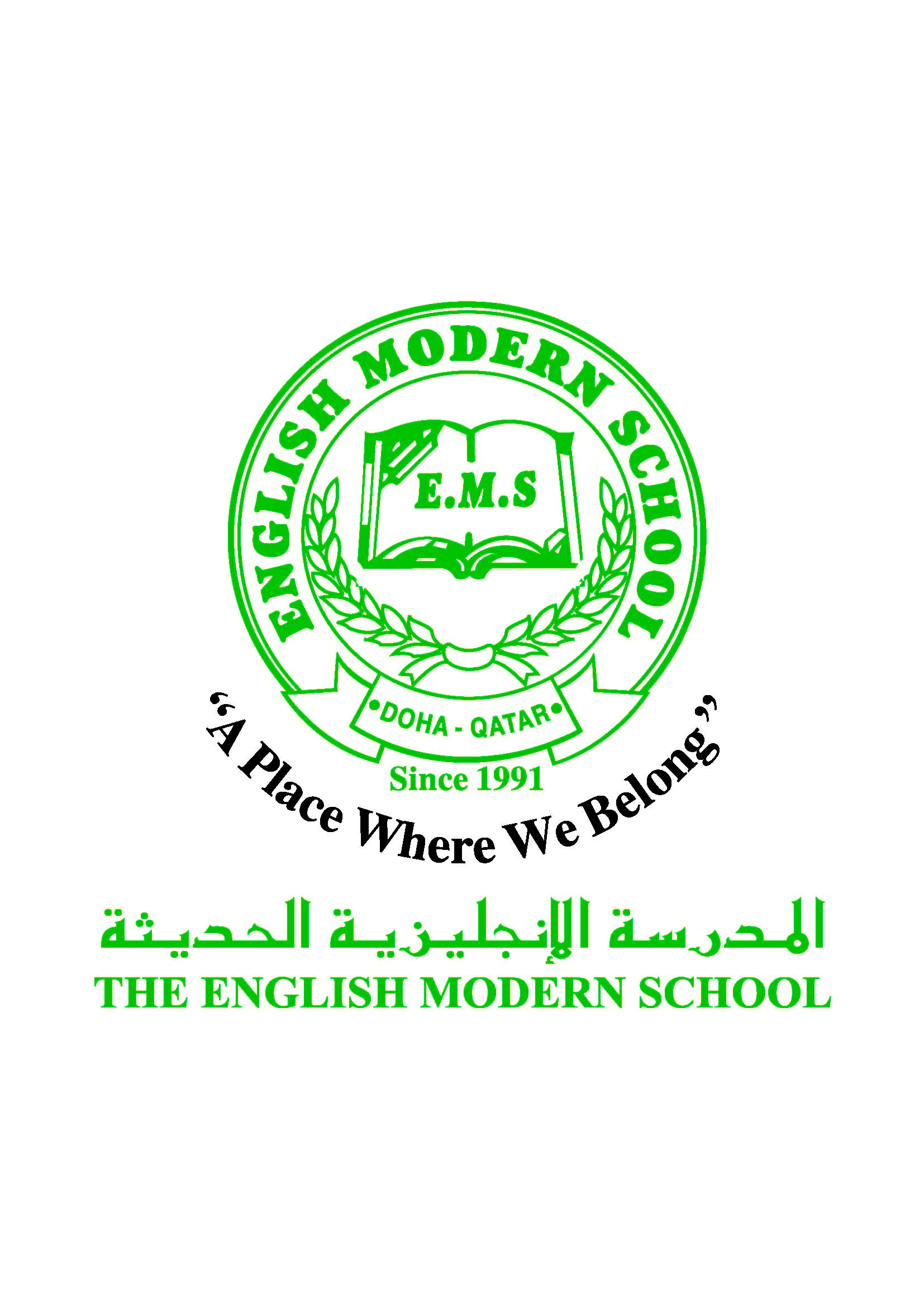            الرسالة الأسبوعية( للصف السابع ) للفترة  من12 / 3/ 2017 الى 16 / 3/ 2017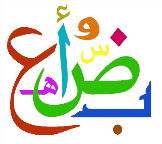 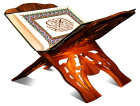 اللغة العربيةاللغة العربيةاللغة العربيةاللغة العربيةاليوم والتاريخالدرس/ النشاطأعمال الصف الواجبات الأحد 12/3تعزيز الفعل اللازم والفعل المتعدي حل تدريبات الكتاب المدرسي ص69أدخل خمسة أفعال لازمة وخمسة أفعال متعدية في جمل من إنشائكالاثنين 13/3تعزيز الفعل اللازم والفعل المتعدي حل تدريبات الكتاب المدرسي ص70 ، ص71___________________________الثلاثاء 14/3إدارة الحياة واتخاذ القراراتقراءة الدرس وتقسيم الطلاب إلى مجموعات كل مجموعة تكتب أفكار الدرس وتستخرج الكلمات الصعبة لبيان معانيها.لخص الدرس في حدود سبعة أسطرالأربعاء 15/3إدارة الحياة واتخاذ القراراتحل تدريبات الكتاب المدرسي ص61كتاب الأنشطة ص24 ( أ ) فقط وص25 كاملةالخميس 16/3الرحلات المدرسية ص50 + إملاء في نهاية الحصة.سيتحدث الطلاب عن الموضوع داخل الحصة باللغة العربية الفصحى مع التعبير بالوجه والحركات ونبرات الصوت___________________________التربية الإسلاميةالتربية الإسلاميةالتربية الإسلاميةالتربية الإسلاميةاليوم والتاريخالدرس/ النشاطأعمال الصف الواجبات الاثنين 13/3حقوق الأخوة ص40شرح المعلم + مشاركة الطلاب سيتم تقسيم الطلاب إلى مجموعات كل مجموعة تستخرج ما يدل عليه الحديث الشريف وتخصص كل مجموعة أحد الطلاب لقراءة ما تم التوصل إليه.كتاب الأنشطة ص18.الثلاثاء 14/3الحياة البرزخية ص46شرح المعلم + مشاركة الطلاب سيتم تقسيم الطلاب إلى مجموعات كل مجموعة تتناقش فيما بينها لاستخلاص المعلومات عن الحياة البرزخية  وتخصص كل مجموعة أحد الطلاب لقراءة ما تم التوصل إليه.كتاب الأنشطة ص22تاريخ قطرتاريخ قطرتاريخ قطرتاريخ قطراليوم والتاريخالدرس/ النشاطأعمال الصف الواجبات الثلاثاء 14/3دور أبناء قطر ومنطقة الخليج العربي في نشر الإسلامحل تدريبات الكتاب المدرسي ص 44ــــــــــــــــــــــــــــــــــــــــــــــالنشاطموعد التنفيذملاحظاتالإملاءالخميس 16/3إملاء قصير في نهاية الحصةالنسخالتسميعاختبار قصيررحلةزيارة مكتبةحكمة الأسبوع ليس هناك خطوة واحدة عملاقة تحقّق الإنجاز، إنّما هناك مجموعة خطوات صغيرة .

